Inspection Proforma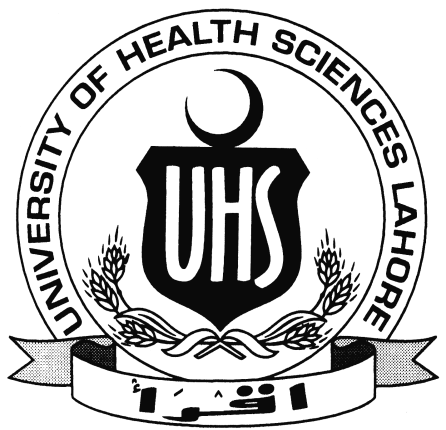 forMD GASTROENTEROLOGY OF  SCIENCES, DEPARTMENT OF GATROENTEROLOGYPart IFacilities in HospitalPART IIPart IIIDEPARTMENT OF BASIC SCIENCESPart IPart IIGASTROENTEROLGYPart IPart IIGASTROENTEROLOGY (Teaching staff and Technical staff)GASTROENTEROLOGY (Teaching staff and Technical staff)Designation of Teaching staffName ProfessorAssociate ProfessorAstt. ProfessorInfrastructureNumber / Y /NRemarksBedsPatient TurnoverBed occupancyOPD AttendanceHIGH DEPENDENCY UNITINTENSIVE CARE UNITENDOSCOPY PROCEDURE ROOMRECOVERY ROOMReprocessing area of endoscopes and accessoriesDisinfection facilities 1.gas sterilization2.chemical sterilizationPMDC recognition of HospitalGastroenterology (Equipment)Gastroenterology (Equipment)Gastroenterology (Equipment)Gastroenterology (Equipment)Gastroenterology (Equipment)Gastroenterology (Equipment)S#EquipmentRemarksMin.RequiredAvailableDeficiencyWorking/Not Working1Dc defibrillator12Cardiac Monitors3.3Video Endoscopic System (with upper , lower GIScopes and Duodenoscope)2 each4Enteroscope/Capsule endoscopy15Endoscopic Ultrasound1.Radial2.Linear      1      16Electrosurgical unit for GI endoscopy and hemostasis equipment7Fluoroscope/C-Arm18Endoscopy Stations2 9Disinfectors(automated/ semi automated)2.10Storage area/Reprocessing area with cupboard and ultrasound cleaners 11124hrs ambulatory Ph Monitoring apparatus112Motility Apparatus113Diagnostic Laparoscope114Central Oxygen supply15Procedure room and recovery area vital sign monitors16Endoscopy reporting software along with image capturing facilityDEPARTMENTFACULTYAnatomyPhysiologyBiochemistryPathologyPharmacologyBehavioral SciencesBiostatistics & Research MethodsTeaching AIDS – Any NumberEducational ChartsCDsModelsSimulatorsEndoscopy Clip LibraryDesignation of Teaching staffName QualificationProfessorAssociate ProfessorAstt. ProfessorGASTROENTEROLOGY GASTROENTEROLOGY GASTROENTEROLOGY BEDS                                     NO.                            AdequateBEDS                                     NO.                            AdequateBEDS                                     NO.                            AdequateWardsHDUICULABSLABSLABSEndoscopy SuiteFluoroscopy suite           Motility LabPH Monitoring LabEndoscopic ultrasound labLaparoscopy suiteDisinfectors suiteReprocessing area suiteElectrosurgical unitsHemostasis devicesCardiac monitorsRecovery areaOxygen supply for1.Endoscopy Room2.Recovery room   CT SCANMRI/MRCP